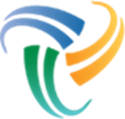 Eastern Illinois Estate Planning Council2023-2024 Event Schedule8/31/23 – Season Kick-off Social Location: Triptych Brewing CompanyTime: 4:00pm-6:00pm9/27/23 – The Red Shield SymposiumSpeakers: Samuel A. Donaldson, JD, LLM; Pamela Jones Davidson, JD; Philip M. Purcell, JDLocation: Champaign Country ClubTime: 8:30am-3:30pm10/24/23 – Topic: Opportunities for Generosity:  Leveraging Your Clients' Special CircumstancesCommunity Foundation of East Central Illinois co-sponsored eventSpeaker: Shari Fox, CAP® Location: Champaign Country ClubTime: 11:30am-1:00pm12/05/23 – Gift and Estate Tax Issues/OpportunitiesSpeakers: Chris Korban, CPA and John Richmann, EALocation: Champaign Country ClubTime: 11:30am-1:00pm01/23/24 – How AI is Affecting Financial PlanningSpeaker: Craig Lemoine, PhD, CFP®Location: Champaign Country ClubTime: 11:30am-1:00pm02/20/24 – Running a service businessSpeakers: L. Kaye Dent, JD; Jacob Kuebler, CFP®, EA; Kim Martin, CPALocation: Champaign Country ClubTime: 11:30am-1:00pm4/30/24 – Insurance/Hot Topic/Roundtable Discussions/Other IdeasSpeaker(s): TBDLocation: Champaign Country ClubTime: 11:30am-1:00pm